Reg. v OR Městského soudu v Praze, odd. B, vl. č. 2947    Objednávka č. 1009001875  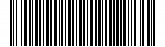  	Celkem k úhradě	473 640,00 KčTento doklad nelze použít jako daňový doklad Po odebrání vámi zaplacených poukazů bude vystavena faktura - daňový dokladDatum vystavení: 03.12.2019Detail k objednávce	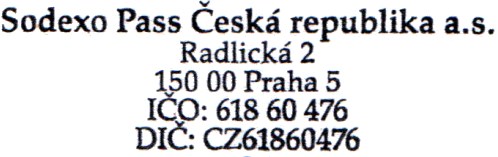 	Produkt	Cena / Ks	Počet kusů	Celkem 	Stravenka	120.00	3947	473 640,00 Kč	Celkem za produkty	3947 ks	473 640,00 Kč	S lužba	Cena / j	Počet	CelkemSleva 100% na poplatek z prodeje -	4.00%	1	-18 945,60 KčStravenkaCena za zprostředkování ceníková -	4.00%	1	18 945,60 KčStravenka	Celkem za služby bez DPH	0,00 Kč	Celkem za služby	2 ks	0,00 Kč	Celkem	ks	473 640,00 Kč 	1/2	 Reg. v OR Městského soudu v Praze, odd. B, vl. č. 2947  DETAIL K OBJEDNÁVCE: 1009001875 	Položka	Cena / ks	Množství	Cena bez DPH DPH	Cena s DPHNákladové středisko OSZ Náchod, Kladská 1092, 54721 Náchod From: Sodexo Pass ČR a.s. [mailto:no-reply@sodexo.cz] 
Sent: Tuesday, December 03, 2019 11:23 AM
To: XXXXXXXXXXXXXXXXXXXXXXXXXXXX
Subject: Potvrzení objednávkyDobrý den,Děkujeme za Vaši objednávku!Vaše objednávka číslo 1009001875 byla úspěšně vytvořenaSpolečnost: C100500285 ČR - Krajské státní zastupitelství v Hradci Králové KSZ Hradec KrálovéObjednaný produkt: StravenkaPočet kusů: 3947 Počet obálek: 0Celková cena objednávky: 473 640,00 KčTěšíme se na další spolupráci!Sodexo - Řešení pro motivaciSodexo garantuje kvalitu svých služeb a nabízí je KVALITNĚ NEBO ZDARMA.Více na http://www.sodexo.cz/garance	2/2	 Dodavatel:IČ: 61860476 Banka:Číslo účtu: S . symb.: IBAN:S .W.I.F.T.:S odexo Pass Česká republika a.s.Radlická 2, 150 00 Praha 5 - SmíchovDIČ: CZ61860476Komerční banka, a.s. /0100XXXXXXXXXXXXXXXXXXXXXXXXXXXXXXXXXXXXXXXXXXXXXXXXXXXXXXXXXXXS odexo Pass Česká republika a.s.Radlická 2, 150 00 Praha 5 - SmíchovDIČ: CZ61860476Komerční banka, a.s. /0100XXXXXXXXXXXXXXXXXXXXXXXXXXXXXXXXXXXXXXXXXXXXXXXXXXXXXXXXXXXS odexo Pass Česká republika a.s.Radlická 2, 150 00 Praha 5 - SmíchovDIČ: CZ61860476Komerční banka, a.s. /0100XXXXXXXXXXXXXXXXXXXXXXXXXXXXXXXXXXXXXXXXXXXXXXXXXXXXXXXXXXXFakturační adresa:  	ČR - Krajské státní zastupitelství v Hradci Králové 	KSZ Hradec Králové 	Zieglerova 189 	50039	Hradec KrálovéFakturační adresa:  	ČR - Krajské státní zastupitelství v Hradci Králové 	KSZ Hradec Králové 	Zieglerova 189 	50039	Hradec KrálovéFakturační adresa:  	ČR - Krajské státní zastupitelství v Hradci Králové 	KSZ Hradec Králové 	Zieglerova 189 	50039	Hradec KrálovéFakturační adresa:  	ČR - Krajské státní zastupitelství v Hradci Králové 	KSZ Hradec Králové 	Zieglerova 189 	50039	Hradec KrálovéFakturační adresa:  	ČR - Krajské státní zastupitelství v Hradci Králové 	KSZ Hradec Králové 	Zieglerova 189 	50039	Hradec KrálovéFakturační adresa:  	ČR - Krajské státní zastupitelství v Hradci Králové 	KSZ Hradec Králové 	Zieglerova 189 	50039	Hradec KrálovéDodavatel:IČ: 61860476 Banka:Číslo účtu: S . symb.: IBAN:S .W.I.F.T.:S odexo Pass Česká republika a.s.Radlická 2, 150 00 Praha 5 - SmíchovDIČ: CZ61860476Komerční banka, a.s. /0100XXXXXXXXXXXXXXXXXXXXXXXXXXXXXXXXXXXXXXXXXXXXXXXXXXXXXXXXXXXS odexo Pass Česká republika a.s.Radlická 2, 150 00 Praha 5 - SmíchovDIČ: CZ61860476Komerční banka, a.s. /0100XXXXXXXXXXXXXXXXXXXXXXXXXXXXXXXXXXXXXXXXXXXXXXXXXXXXXXXXXXXS odexo Pass Česká republika a.s.Radlická 2, 150 00 Praha 5 - SmíchovDIČ: CZ61860476Komerční banka, a.s. /0100XXXXXXXXXXXXXXXXXXXXXXXXXXXXXXXXXXXXXXXXXXXXXXXXXXXXXXXXXXXNázev obj.:Banka:Číslo účtu:xxNázev obj.:Banka:Číslo účtu:xx112019Česká národní banka /0710xxxxxxxxxxxxxxxxxxxxxxxxxxxxX112019Česká národní banka /0710xxxxxxxxxxxxxxxxxxxxxxxxxxxxX112019Česká národní banka /0710xxxxxxxxxxxxxxxxxxxxxxxxxxxxX112019Česká národní banka /0710xxxxxxxxxxxxxxxxxxxxxxxxxxxxXOrg anizační složka:HKL Hradec KrálovéHKL Hradec KrálovéHKL Hradec KrálovéOdběratel:   	ČR - Krajské  	Zieglerova 189 	50039IČ:	00026051Odběratel:   	ČR - Krajské  	Zieglerova 189 	50039IČ:	00026051 státní zastupitelství v Hradci KrálovéHradec Králové DIČ:Č. smlouvy: C100500285 CZ00026051 státní zastupitelství v Hradci KrálovéHradec Králové DIČ:Č. smlouvy: C100500285 CZ00026051 státní zastupitelství v Hradci KrálovéHradec Králové DIČ:Č. smlouvy: C100500285 CZ00026051 státní zastupitelství v Hradci KrálovéHradec Králové DIČ:Č. smlouvy: C100500285 CZ00026051Z působ platby: K. symb.:Číslo objednávky:Po dodání     3081009001875Po dodání     3081009001875Po dodání     3081009001875Odběratel:   	ČR - Krajské  	Zieglerova 189 	50039IČ:	00026051Odběratel:   	ČR - Krajské  	Zieglerova 189 	50039IČ:	00026051 státní zastupitelství v Hradci KrálovéHradec Králové DIČ:Č. smlouvy: C100500285 CZ00026051 státní zastupitelství v Hradci KrálovéHradec Králové DIČ:Č. smlouvy: C100500285 CZ00026051 státní zastupitelství v Hradci KrálovéHradec Králové DIČ:Č. smlouvy: C100500285 CZ00026051 státní zastupitelství v Hradci KrálovéHradec Králové DIČ:Č. smlouvy: C100500285 CZ00026051PoložkaPoložkaCena/ksMnožstvíMnožstvíCena bez DPHCena bez DPHDPHCena s DPHProdukt prodej - StravenkaProdukt prodej - Stravenka473 640,00 Kč11473 640,00 Kč473 640,00 Kč0 %473 640,00 KčRekapitulace DPHCena bez DPHDPHCena s DPHSazba 0%473 640,00 Kč0,00 Kč473 640,00 KčSazba 21%0,00 Kč0,00 Kč0,00 KčDodavatel:IČ: 61860476 Banka:Číslo účtu: S . symb.: IBAN:S .W.I.F.T.:S odexo Pass Česká republika a.s.Radlická 2, 150 00 Praha 5 - SmíchovDIČ: CZ61860476Komerční banka, a.s. /0100XXXXXXXXXXXXXXXXXXXXXXXXXXXXXXXXXXXXXXXXXXXXXXXXXXXXXXXXXXXFakturační adresa:  	ČR - Krajské státní zastupitelství v Hradci Králové 	KSZ Hradec Králové 	Zieglerova 189 	50039	Hradec KrálovéFakturační adresa:  	ČR - Krajské státní zastupitelství v Hradci Králové 	KSZ Hradec Králové 	Zieglerova 189 	50039	Hradec KrálovéDodavatel:IČ: 61860476 Banka:Číslo účtu: S . symb.: IBAN:S .W.I.F.T.:S odexo Pass Česká republika a.s.Radlická 2, 150 00 Praha 5 - SmíchovDIČ: CZ61860476Komerční banka, a.s. /0100XXXXXXXXXXXXXXXXXXXXXXXXXXXXXXXXXXXXXXXXXXXXXXXXXXXXXXXXXXXNázev obj.:Banka:Číslo účtu:112019Česká národní banka /0710XXXXXXXXX	S . symbol:Org anizační složka:HKL Hradec KrálovéOdběratel:   	ČR - Krajské st 	KSZ Hradec Králové 	Zieglerova 189 	50039IČ:	00026051átní zastupitelství v Hradci KrálovéHradec Králové DIČ:Č. smlouvy: C100500285 CZ00026051Z působ platby: K. symb.:Číslo objednávky:Po dodání     3081009001875Odběratel:   	ČR - Krajské st 	KSZ Hradec Králové 	Zieglerova 189 	50039IČ:	00026051átní zastupitelství v Hradci KrálovéHradec Králové DIČ:Č. smlouvy: C100500285 CZ00026051Produkt prodej - Stravenka	39 000,00 KčNákladové středisko OSZ Pardubice, Arnošta z Pardubic 2082, 53143 Pardubice Produkt prodej - Stravenka	39 000,00 KčNákladové středisko OSZ Pardubice, Arnošta z Pardubic 2082, 53143 Pardubice 1	39 000,00 Kč0%39 000,00 KčProdukt prodej - Stravenka	39 000,00 KčNákladové středisko OSZ Pardubice, Arnošta z Pardubic 2082, 53143 Pardubice Produkt prodej - Stravenka	39 000,00 KčNákladové středisko OSZ Pardubice, Arnošta z Pardubic 2082, 53143 Pardubice Celkem:39 000,00 KčProdukt prodej - Stravenka	39 000,00 KčNákladové středisko OSZ Pardubice, Arnošta z Pardubic 2082, 53143 Pardubice Produkt prodej - Stravenka	39 000,00 KčNákladové středisko OSZ Pardubice, Arnošta z Pardubic 2082, 53143 Pardubice Produkt prodej - Stravenka	56 280,00 KčNákladové středisko OSZ Rychnov nad Kněžnou, Javornická 1501, 51611 Rychnov nad Kněžnou Produkt prodej - Stravenka	56 280,00 KčNákladové středisko OSZ Rychnov nad Kněžnou, Javornická 1501, 51611 Rychnov nad Kněžnou 1	56 280,00 Kč0%56 280,00 KčProdukt prodej - Stravenka	56 280,00 KčNákladové středisko OSZ Rychnov nad Kněžnou, Javornická 1501, 51611 Rychnov nad Kněžnou Produkt prodej - Stravenka	56 280,00 KčNákladové středisko OSZ Rychnov nad Kněžnou, Javornická 1501, 51611 Rychnov nad Kněžnou Celkem:56 280,00 KčProdukt prodej - Stravenka	56 280,00 KčNákladové středisko OSZ Rychnov nad Kněžnou, Javornická 1501, 51611 Rychnov nad Kněžnou Produkt prodej - Stravenka	56 280,00 KčNákladové středisko OSZ Rychnov nad Kněžnou, Javornická 1501, 51611 Rychnov nad Kněžnou Produkt prodej - StravenkaNákladové středisko OSZ Trutnov, Horská 5, 54101 Trutnov 23 760,00 Kč1	23 760,00 Kč0%23 760,00 KčProdukt prodej - StravenkaNákladové středisko OSZ Trutnov, Horská 5, 54101 Trutnov 23 760,00 KčCelkem:23 760,00 KčProdukt prodej - StravenkaNákladové středisko OSZ Trutnov, Horská 5, 54101 Trutnov 23 760,00 KčProdukt prodej - StravenkaNákladové středisko KSZ Hradec Králové, Ignáta Hermana 227, 50214 Hradec Králo45 000,00 Kčvé 1	45 000,00 Kč0%45 000,00 KčProdukt prodej - StravenkaNákladové středisko KSZ Hradec Králové, Ignáta Hermana 227, 50214 Hradec Králo45 000,00 Kčvé Celkem:45 000,00 KčProdukt prodej - StravenkaNákladové středisko KSZ Hradec Králové, Ignáta Hermana 227, 50214 Hradec Králo45 000,00 Kčvé Produkt prodej - Stravenka	106 920,00 KčNákladové středisko OSZ Chrudim, Novoměstská 364, 53748 Chrudim Produkt prodej - Stravenka	106 920,00 KčNákladové středisko OSZ Chrudim, Novoměstská 364, 53748 Chrudim 1	106 920,00 Kč0%106 920,00 KčProdukt prodej - Stravenka	106 920,00 KčNákladové středisko OSZ Chrudim, Novoměstská 364, 53748 Chrudim Produkt prodej - Stravenka	106 920,00 KčNákladové středisko OSZ Chrudim, Novoměstská 364, 53748 Chrudim Celkem:106 920,00 KčProdukt prodej - Stravenka	106 920,00 KčNákladové středisko OSZ Chrudim, Novoměstská 364, 53748 Chrudim Produkt prodej - Stravenka	106 920,00 KčNákladové středisko OSZ Chrudim, Novoměstská 364, 53748 Chrudim Produkt prodej - Stravenka	28 920,00 KčNákladové středisko OSZ Ústí nad Orlicí, Štefánikova 980, 56221 Ústí nad Orlicí Produkt prodej - Stravenka	28 920,00 KčNákladové středisko OSZ Ústí nad Orlicí, Štefánikova 980, 56221 Ústí nad Orlicí 1	28 920,00 Kč0%28 920,00 KčProdukt prodej - Stravenka	28 920,00 KčNákladové středisko OSZ Ústí nad Orlicí, Štefánikova 980, 56221 Ústí nad Orlicí Produkt prodej - Stravenka	28 920,00 KčNákladové středisko OSZ Ústí nad Orlicí, Štefánikova 980, 56221 Ústí nad Orlicí Celkem:28 920,00 KčProdukt prodej - Stravenka	28 920,00 KčNákladové středisko OSZ Ústí nad Orlicí, Štefánikova 980, 56221 Ústí nad Orlicí Produkt prodej - Stravenka	28 920,00 KčNákladové středisko OSZ Ústí nad Orlicí, Štefánikova 980, 56221 Ústí nad Orlicí Produkt prodej - Stravenka	25 440,00 KčNákladové středisko OSZ Havlíčkův Brod, Štáflova 2003, 58001 Havlíčkův Brod Produkt prodej - Stravenka	25 440,00 KčNákladové středisko OSZ Havlíčkův Brod, Štáflova 2003, 58001 Havlíčkův Brod 1	25 440,00 Kč0%25 440,00 KčProdukt prodej - Stravenka	25 440,00 KčNákladové středisko OSZ Havlíčkův Brod, Štáflova 2003, 58001 Havlíčkův Brod Produkt prodej - Stravenka	25 440,00 KčNákladové středisko OSZ Havlíčkův Brod, Štáflova 2003, 58001 Havlíčkův Brod Celkem:25 440,00 KčProdukt prodej - Stravenka	25 440,00 KčNákladové středisko OSZ Havlíčkův Brod, Štáflova 2003, 58001 Havlíčkův Brod Produkt prodej - Stravenka	25 440,00 KčNákladové středisko OSZ Havlíčkův Brod, Štáflova 2003, 58001 Havlíčkův Brod Produkt prodej - Stravenka	20 880,00 KčNákladové středisko OSZ Hradec Králové, Ignáta Hermana 227, 50214 Hradec Králové Produkt prodej - Stravenka	20 880,00 KčNákladové středisko OSZ Hradec Králové, Ignáta Hermana 227, 50214 Hradec Králové 1	20 880,00 Kč0%20 880,00 KčProdukt prodej - Stravenka	20 880,00 KčNákladové středisko OSZ Hradec Králové, Ignáta Hermana 227, 50214 Hradec Králové Produkt prodej - Stravenka	20 880,00 KčNákladové středisko OSZ Hradec Králové, Ignáta Hermana 227, 50214 Hradec Králové Celkem:20 880,00 KčProdukt prodej - Stravenka	20 880,00 KčNákladové středisko OSZ Hradec Králové, Ignáta Hermana 227, 50214 Hradec Králové Produkt prodej - Stravenka	20 880,00 KčNákladové středisko OSZ Hradec Králové, Ignáta Hermana 227, 50214 Hradec Králové Produkt prodej - StravenkaNákladové středisko OSZ Svitavy, Náměstí Míru 79, 56811 Svitavy 54 360,00 Kč1	54 360,00 Kč0%54 360,00 KčProdukt prodej - StravenkaNákladové středisko OSZ Svitavy, Náměstí Míru 79, 56811 Svitavy 54 360,00 KčCelkem:54 360,00 KčProdukt prodej - StravenkaNákladové středisko OSZ Svitavy, Náměstí Míru 79, 56811 Svitavy 54 360,00 KčProdukt prodej - StravenkaNákladové středisko OSZ Semily, Nádražní 25, 51336 Semily 27 240,00 Kč1	27 240,00 Kč0%27 240,00 KčProdukt prodej - StravenkaNákladové středisko OSZ Semily, Nádražní 25, 51336 Semily 27 240,00 KčCelkem:27 240,00 KčProdukt prodej - StravenkaNákladové středisko OSZ Semily, Nádražní 25, 51336 Semily 27 240,00 KčProdukt prodej - StravenkaNákladové středisko OSZ Jičín, Šafaříkova 842, 50631 Jičín 20 640,00 Kč1	20 640,00 Kč0%20 640,00 KčProdukt prodej - StravenkaNákladové středisko OSZ Jičín, Šafaříkova 842, 50631 Jičín 20 640,00 KčCelkem:20 640,00 KčProdukt prodej - StravenkaNákladové středisko OSZ Jičín, Šafaříkova 842, 50631 Jičín 20 640,00 KčProdukt prodej - Stravenka25 200,00 Kč1	25 200,00 Kč0%25 200,00 KčProdukt prodej - Stravenka25 200,00 KčCelkem:25 200,00 Kč